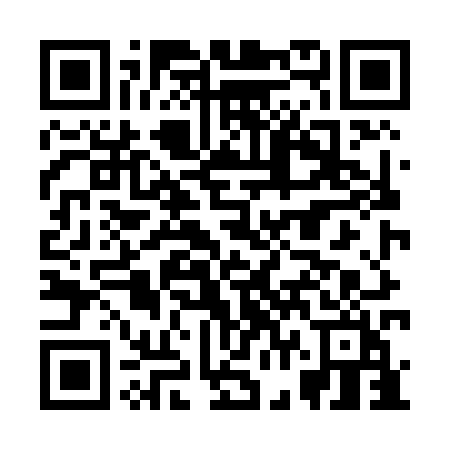 Prayer times for Corumba de Goias, BrazilWed 1 May 2024 - Fri 31 May 2024High Latitude Method: NonePrayer Calculation Method: Muslim World LeagueAsar Calculation Method: ShafiPrayer times provided by https://www.salahtimes.comDateDayFajrSunriseDhuhrAsrMaghribIsha1Wed5:136:2712:123:315:587:072Thu5:136:2712:123:305:577:073Fri5:136:2712:123:305:577:064Sat5:146:2712:123:305:567:065Sun5:146:2812:123:305:567:066Mon5:146:2812:123:295:567:057Tue5:146:2812:123:295:557:058Wed5:146:2812:123:295:557:059Thu5:146:2912:123:295:547:0410Fri5:156:2912:123:285:547:0411Sat5:156:2912:123:285:547:0412Sun5:156:3012:123:285:537:0413Mon5:156:3012:123:285:537:0314Tue5:156:3012:123:285:537:0315Wed5:166:3012:123:275:537:0316Thu5:166:3112:123:275:527:0317Fri5:166:3112:123:275:527:0318Sat5:166:3112:123:275:527:0319Sun5:176:3212:123:275:527:0320Mon5:176:3212:123:275:517:0221Tue5:176:3212:123:275:517:0222Wed5:176:3312:123:275:517:0223Thu5:176:3312:123:265:517:0224Fri5:186:3312:123:265:517:0225Sat5:186:3412:123:265:517:0226Sun5:186:3412:123:265:517:0227Mon5:186:3412:123:265:507:0228Tue5:196:3512:133:265:507:0229Wed5:196:3512:133:265:507:0230Thu5:196:3512:133:265:507:0231Fri5:196:3612:133:265:507:02